May The Bird Of Paradise Fly Up Your NoseNeal Merrit (as recorded by Little Jimmy Dickens 1965)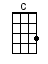 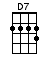 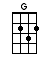 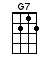 INTRO:  / 1 2 / 1 2 /[G] / [D7] / [G] / [G]One fine [G] day as I was [D7] walkin’ down the [G] street [G]Spied a [G] beggar man with rags upon his [D7] feet [D7]Took a [G] penny from my [G7] pocketIn his [C] tin cup I did [C] drop itAnd I [G] heard him say as [D7] I made my re-[G]treat [G]May the [G] bird of paradise fly up your nose [G]May an [G] elephant caress you with his [D7] toes [D7]May your [G] wife be plagued with [G7] runners in her [C] hose [C]May the [G] bird of para-[D7]dise fly up your [G] nose [G][G] / [D7] / [G] / [G]My [G] laundry man is [D7] really on his [G] toes [G]Found a [G] hundred dollar bill among my [D7] clothes [D7]When he [G] called me I came [G7] runnin’Gave him [C] back his dime for [C] phonin’And I [G] heard him sayin’ [D7] as I turned to [G] go [G]May the [G] bird of paradise fly up your nose [G]May an [G] elephant caress you with his [D7] toes [D7]May your [G] wife be plagued with [G7] runners in her [C] hose [C]May the [G] bird of para-[D7]dise fly up your [G] nose [G][G] / [D7] / [G] / [G]I was [G] way behind one [D7] day to catch a [G] train [G]The taxi [G] driver said “We'll make it!” just the [D7] same [D7]A [G] speed cop made it [G7] with usAnd as [C] he wrote out the [C] ticketI stood [G] by politely [D7] waitin’ for my [G] change [G]May the [G] bird of paradise fly up your nose [G]May an [G] elephant caress you with his [D7] toes [D7]May your [G] wife be plagued with [G7] runners in her [C] hose [C]May the [G] bird of para-[D7]dise fly up your [G] nose [G]May the [G] bird of para-[D7]dise fly up your [G] nose [G] [D7] [G]www.bytownukulele.ca